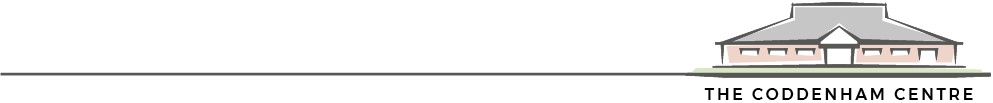 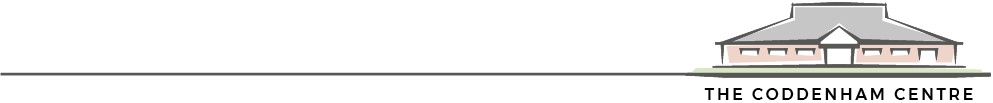 The Coddenham Centre – Supporting the Wellbeing of the Community and the Environment. The Coddenham Centre has not only survived the last year but thrived. Having played a valuable role during the pandemic, in supporting the health and wellbeing of its community and beyond, it has also been pursuing the wellbeing of the environment. This month it was presented its first award by the Carbon Charter to provide a framework for its plan to add a strategic role, supporting the county and country’s journey to zero carbon. Help from Viridor Credits and Babergh & Mid Suffolk District Council Community Grants has been recently secured to replace oil fired heating with air source heap pumps and improved insulation. Working with Mid Suffolk’s Biodiversity Team and Suffolk Wildlife Trust, over 100 metres of new hedging along with new trees are to be planted in the Autumn. Wildflower areas have already been successfully established around the Centre. It also plans with Suffolk County Council’s Environment Strategy Team, to establish vehicle recharging points as part of the ‘Plug In Suffolk’ Scheme. Commenting, chairman Andrew MacPherson said; ‘We are proud to work with the community, stakeholders, and our sponsors to support the health & wellbeing of all, particularly in such tough times. Hopefully, adopting our Suffolk Carbon Charter demonstrates we are making room for environmental awareness in everything we do, whatever the challenges.  Environment Member of the Council, Cllr Richard Rout said…  “Suffolk County Council has set an ambitious target in response to the Climate Emergency of achieving Net Zero Carbon by 2030.  We want to work with all organisations in Suffolk to ensure we achieve our goal, and I warmly congratulate The Coddenham Centre on their commitment to being more sustainable, and the achievement of gaining a Carbon Charter accreditation” End. 16th August 2021. Photos:  Suffolk Country Council’s Environmental Strategy Officer, Peter Frost presents the Bronze Charter to Chairman Andrew MacPherson, accompanied by Trustees and staff at the Coddenham Centre L – R Debbie McDonnell, Peter Frost, Charmiane Hall, Andrew MacPherson, Gail Springett, Ray Collins. Credit; Georgie Kerr. Four Dots Photography. The Coddenham Centres ‘Wildflower Workout’ signs that mark new designated wildflower areas, that this year have already yielded orchids. ADM Notes  The Coddenham Centre is a registered Charitable Incorporated Organisation established in 2019, as a vehicle for the local community and sports hall, on transfer by the local parish Council. Despite being faced by lockdown within six months for formation, it now offers nearly twenty activities and has grown bookings by 40%. Go to www.thecocoddenhamcentre.co.uk. Carbon Charter (www.carboncharter.org) - First launched in 2010 as the Suffolk Carbon Charter in a partnership between SCC and the Environment Agency, the accreditation scheme now covers both Norfolk and Suffolk.  Businesses are assessed by an independent panel for their environmental management and then recognised at one of 3 levels (Bronze/ Silver/ Gold). 580 Charters have been awarded to businesses of all sizes and sectors.  As well as promoting networking between businesses, the accreditation is intended to reward and incentivise sustainability practices within businesses, and to make it easier for smaller companies to demonstrate their credentials for tender requirements. Business Energy Efficiency Anglia (BEE Anglia)	(www.beeanglia.org)	–	BEE	Anglia	funds	the	event.		The	project	promotes energy efficiency in Small and Medium Enterprises across Suffolk and Norfolk with impartial advice and grants and Carbon Charter accreditation.  To date, 820 businesses have taken up the free energy audits, which have identified cost savings of £3.6m / 29,000 tCO2e.  grants totalling £1,500,000 have been awarded to 237 businesses. BEE Anglia supported The Coddenham Centre’s application and is run by a partnership of Suffolk County Council, Norfolk County Council, Groundwork and NWES. The project is co-financed by the EU European Regional Development Fund. 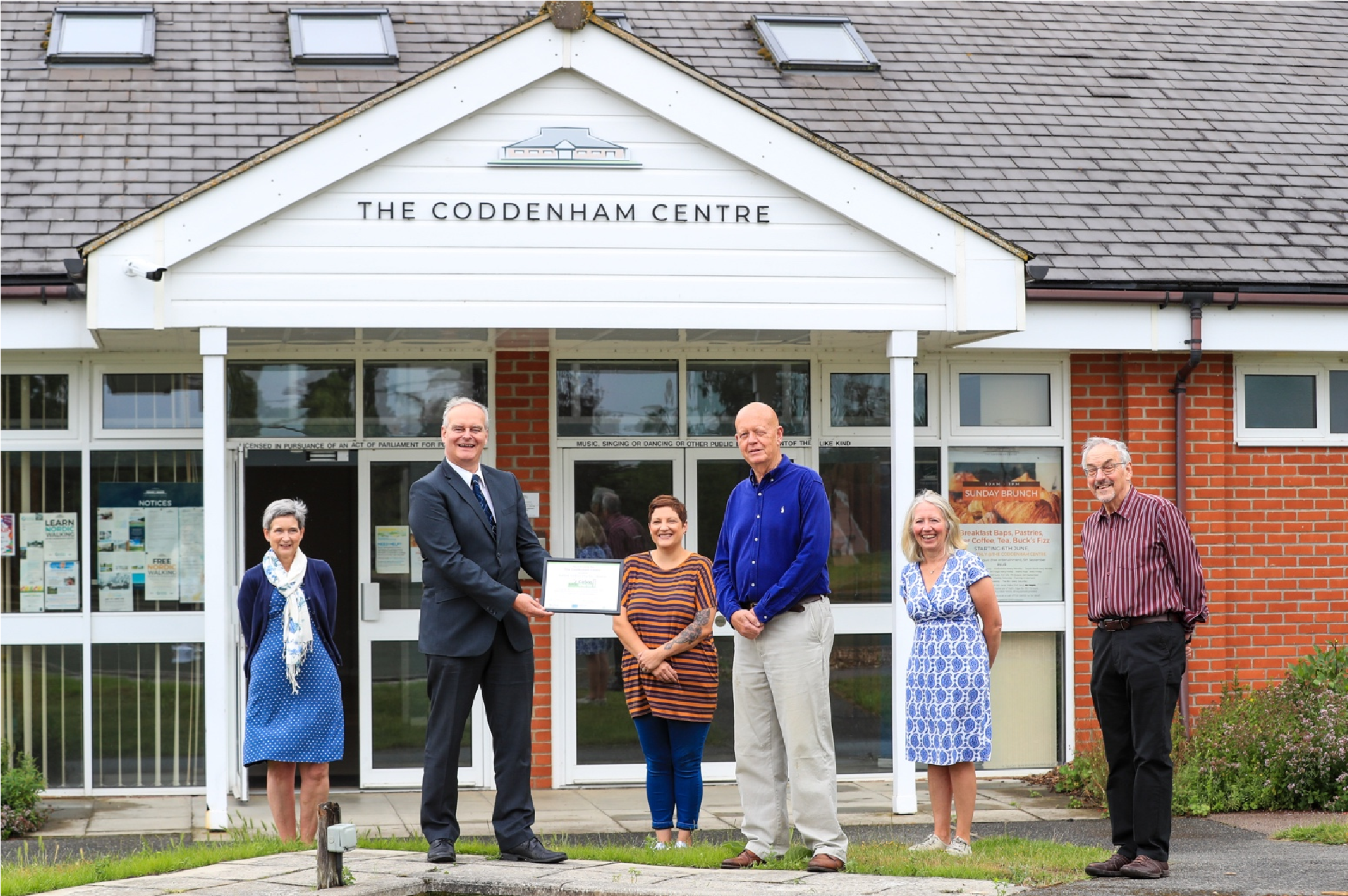 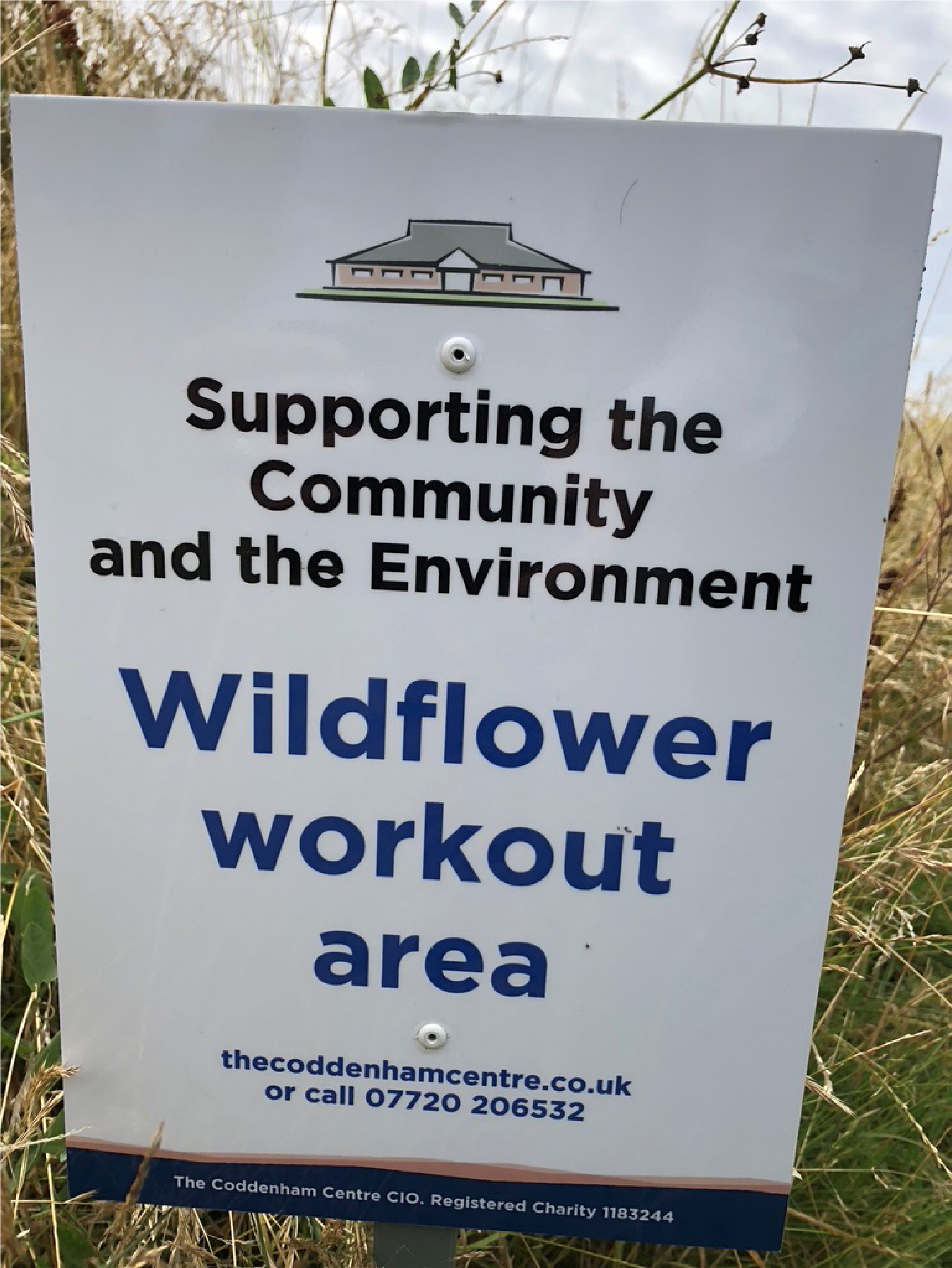 